741. Фотон при эффекте Комптона на свободном электроне был рассеян на угол θ=π/2 πад. Определить импульс р (в МэВ/с), приобретенный электроном, если энергия фотона до рассеяния была ε1 = 1,02 МэВ.Дано:						Решение:			Импульс рассеянного фотона 		где  - энергия рассеянного фотона.Р = ?				Находим энергию рассеянного фотона преобразовав 				Формулу Комптона, где - длина волны рассеянного фотона				    - длина волны падающего фотона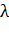 				    - масса покоя электрона          /hcОбозначим = – энергия покоя электрона (из справочника)	=>Неверно поняты единицы измерения. Скорость света входит в данном случае в виде параметра, а не числа, поскольку нарушается согласование единиц измерения.Ответ:Задача решена наполовину: нужно найти импульс, приобретенный электроном, а не импульс рассеянного фотона.701.Светильник имеет форму шара диаметром . Его удельная мощность Q = 1,4 Вт/Кд. На расстоянии  в направлении, перпендикулярном его оси, освещенность равна 1 лк. Определить мощность светильника, яркость (В) и светимость (R).Дано:						Решение:d = 20 см=0.2 м		Освещенность вычисляется по формуле                     Q=1.4                              R=4.25 м			Яркость источника B =. E=1 лк			Площадь поверхности источника (шара) S = В=? 				Отсюда следует B = 	R=?				B = Р=?				Неверно. Площадь должна быть не поверхности светящегося тела, а площадь проекции тела на плоскость, перпендикулярную направлению наблюдения.Светимость вычисляется по формуле R= =>R = )P = Q I = Q E = 1.4*1*Ответ: B=), PНеверно. Задача не зачтена.